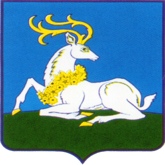 АДМИНИСТРАЦИЯ ОДИНЦОВСКОГО ГОРОДСКОГО ОКРУГА МОСКОВСКОЙ ОБЛАСТИМаршала Жукова ул., д.28, Одинцово, 143000тел. 8 (495) 181 90 00е-mail: adm@odin.ruПервый заместительГлавы Администрации                                                                                  М.А. ПайсовПриложение к Решениюот 11.01.2024 № 41  Схема расположения элемента планировочной структуры «территория СНТ Пестово» в деревне Пестово.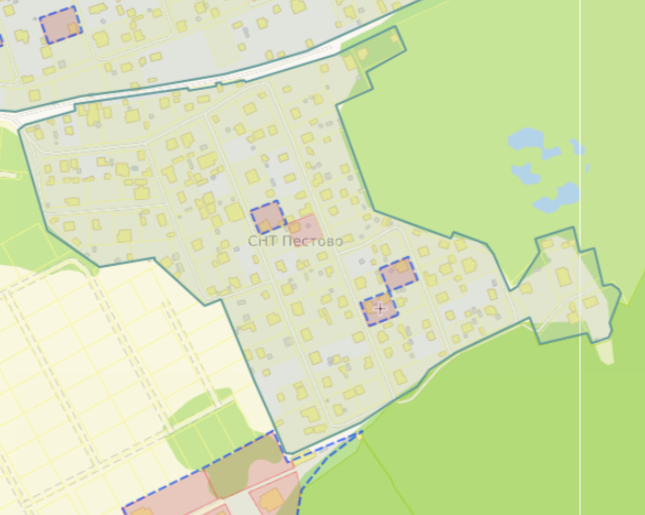 Координаты точки 1 (55.668869, 36.824737)Координаты точки 2 (55.668534, 36.824270)Координаты точки 3 (55.669198, 36.822757)РЕШЕНИЕо присвоении наименования элементу планировочной структуры.от 11.01.2024 № 41Руководствуясь Федеральным законом от 06.10.2003 № 131-ФЗ «Об общих принципах организации местного самоуправления в Российской Федерации», Законом Московской области от 24.07.2014 № 107/2014-ОЗ «О наделении органов местного самоуправления муниципальных образований Московской области отдельными государственными полномочиями Московской области», Уставом Одинцовского городского округа Московской области, Правилами присвоения, изменения и аннулирования адресов объектам адресации на территории Одинцовского городского округа Московской области, утвержденными постановлением Администрации Одинцовского городского округа                                    от 18.07.2019 № 20,Элементу планировочной структуры, тип: территория СНТ, расположенному в границах деревни Пестово Одинцовского городского округа, присвоить наименование «Пестово». Схема размещения элемента планировочной структуры «территория СНТ Пестово» прилагается (Приложение к решению).Сведения об элементе планировочной структуры «территория СНТ Пестово»: Российская Федерация, Московская область, Одинцовский городской округ, деревня Пестово, территория СНТ Пестово внести в государственный адресный реестр.Разместить настоящее решение на официальном сайте Одинцовского городского округа Московской области.